Ústav technicko-technologický 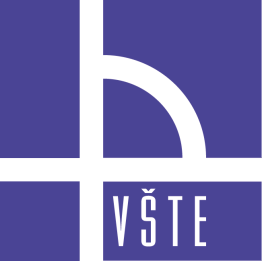 Vysoká škola technická a ekonomická v Českých BudějovicíchTematické okruhy pro Státní závěrečnou zkouškuNavazující magisterské studium – studijní program: LogistikaPlatí pro doporučené studijní plány: DP_LOG_P_č.1, DP_LOG_K_č.1Název SZZ: Dopravní logistikaTematické okruhy pro Státní závěrečnou zkouškuStudijní program:		LogistikaNázev SZZ: 			Dopravní logistika				(Zaměření I.)Prerekvizity k SZZ: 		Dopravní logistikaTechnologie city logistikyŘízení dodavatelských systémůTematické okruhyZákladní legislativa v dopravě (Dopravní politika v EU a ČR, základní evropské směrnice a nařízení, mezinárodní dohody, vnitrostátní legislativa upravující provozování jednotlivých druhů dopravy).Dopravní infrastruktura (zvláštnosti dopravní infrastruktury, financování dopravní infrastruktury, TEN-T síť, dopravní infrastruktura v ČR, interoperabilita v železniční dopravě).Poskytovatelé dopravních a přepravních služeb (charakteristika a členění trhu dopravních služeb, charakteristika základních poskytovaných služeb na trhu železniční a silniční dopravy, pojem a smysl zasílatelství, postavení zasílatele na dopravním trhu, dodací doložky INCOTERMS).Přepravní prostředky v dopravní logistice (palety - členění, standardizace, označování, zásady tvorby paletových jednotek, paletová společenství, jednocestné palety; kontejnery – námořní ISO, Innofreight, ACTS; výměnné nástavby silničních vozidel).Charakteristika základních logistických technologií založených na dopravě (tvorba manipulačních skupin, Just in Time, Just in Sequence, Hub and Spoke, Technologie centralizovaných skladů, Kanban).Systémy intermodální přepravy – přeprava v kontejnerech ISO, Innofreight, ACTS (charakteristika systémů, technická základna).Systémy intermodální přepravy – přeprava silničních návěsů, výměnných nástaveb, silničních souprav (charakteristika systémů, technická základna).Problematika City logistiky – definice, cíle a úkoly City logistiky, základní pojmy a součásti systému, systémová provázanost systému, základní koncept City logistiky, přístupy City logistiky (příklady řešení City logistiky), evropská norma pojící se s městskou logistikou. Doprava jako systém – dopravní systém města (prvky, funkce, součásti), systémové pojetí městské dopravy, opatření pro organizaci dopravy ve městech, řízení provozu ve městech.Vymezení dopravní obslužnosti v městských aglomeracích – silniční doprava ve městech, dopravní obslužnost a integrované dopravní systémy.Prognózování a modelování dopravního provozu a přepravních potřeb v městských aglomeracích – model dopravy a jeho prvky, teorie dopravního proudu (základní pojmy a charakteristiky, členění), modelování a simulace dopravního proudu (průběh, členění, dopravně-inženýrské nástroje pro modelování dopravy).Technologie a řízení obsluhy měst nákladní dopravou – logistika zásobování města nákladní dopravou, technologie nákladní dopravy implementované ve městech, přístupy City logistiky v kontextu obsluhy měst nákladní dopravou.Přístupy City logistiky – příklady řešení City logistiky v ČR a zahraničí. Sběr dat a analýza prostupnosti – posuzování výkonnosti místních komunikací, organizace, řízení a regulace dopravy, dopravní průzkumy.Analýza a model pohybu obyvatelstva – intenzita dopravy (pojmy, technické normy, způsoby zjištění intenzity dopravy). Geografické informační systémy (GIS) – definice, součástí, implementace GIS. Doprava a územní rozvoj v kontextu City logistiky.Dodavatelské řetězce v organizační struktuře podniku, procesy, funkce podnikových útvarů.Integrované hmotné a informační toky dodavatelských řetězců – systémové struktury a prvky.Analýzy dodavatelských řetězců, modelové prostředky, simulační systémy.Struktury pořizovací, výrobní a distribuční logistiky.Plánování dodavatelských řetězců, implementace principů teorie v dodavatelských systémech.Manipulace se zbožím v dodavatelském řetězci, charakteristiky, kritéria výběru a dimenzování manipulačních prostředků a systémů.Doporučená literaturaJEŘÁBEK, K., R. KAMPF a L. BARTUŠKA, 2016. Logistické minimum. České Budějovice: Vysoká škola technická a ekonomická v Českých Budějovicích. ISBN 978-80-7468-073-1.SIXTA, J. a V. MAČÁT, 2005. Logistika: teorie a praxe. 1. vydání. In: Praxe manažera. Brno: CP Books. ISBN 80-251-0573-3.PERNICA, P., 2005. Logistika (supply chain management) pro 21. století. 1. vydání. Praha: Radix. ISBN 80-86031-59-4.VOŽENÍLEK, Vít a Vladimír STRAKOŠ. City logistics : dopravní problémy města a logistika. 1. vyd. Olomouc: Univerzita Palackého v Olomouci, 2009. 192 s. ISBN 978-80-244-2317-3.PERNICA, Petr. Logistika: pasivní prvky. Dotisk 1. vyd. Praha: Vysoká škola ekonomická, Podnikohospodářská fakulta, 1995. 144 s. ISBN 80-7079-316-3.CEMPÍREK, Václav a Rudolf KAMPF. Logistika. Vyd. 1. Pardubice: Institut Jana Pernera, 2005. 108 s. ISBN 80-86530-23-XGros, Ivan. Logistika. Vyd. 1. Praha: Vydavatelství VŠCHT, 1996. 228 s. ISBN 80-7080-262-6.ŠIROKÝ, J. a kol. Transport technology and control. Brno: Tribun EU, 2012. 237 s. ISBN 978-80-263-0268-1.Schválil garant programu:  doc. Ing. Rudolf Kampf, Ph.D.Podpis:Datum vydání  20. 09. 2021Platnost od:  AR 2021/2022Platnost do:  odvolání